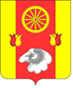 Администрация Киевского сельского поселенияПостановлениеОб утверждении отчета о реализации муниципальной программы Киевского сельского поселения «Защита населения и территории от чрезвычайных ситуаций, обеспечение пожарной безопасности и безопасности людей на водных объектах» за 2023 годВ соответствии с постановлениями Администрации Киевского сельского поселения от 06.04.2018г № 40 «Об утверждении Порядка разработки, реализации и оценки эффективности муниципальных программ Киевского сельского поселения» и от 15.10.2018 № 87 «Об утверждении Методических рекомендаций по разработке и реализации муниципальных программ Киевского сельского поселения»,ПОСТАНОВЛЯЮ:1. Утвердить отчет о реализации муниципальной программы Киевского сельского поселения «Защита населения и территории от чрезвычайных ситуаций, обеспечение пожарной безопасности и безопасности людей на водных объектах» за 2023 год согласно приложению.2. Настоящее постановление подлежит официальному опубликованию (обнародованию).3. Контроль за исполнением постановления оставляю за собой.Глава Администрации  Киевского сельского поселения	                                                         Г.Г. Головченко			Постановление вносит:сектор экономики и финансовПриложение к постановлениюАдминистрации Киевскогосельского поселения от 21.02.2024 № 27 Отчет о реализации муниципальной программыКиевского сельского поселения «Защита населения и территории от чрезвычайных ситуаций, обеспечение пожарной безопасности и безопасности людей на водных объектах» за 2023 годКонкретные результаты реализации муниципальной программы, достигнутые за отчетный годМуниципальная программа Киевского сельского поселения «Защита населения и территории от чрезвычайных ситуаций, обеспечение пожарной безопасности и безопасности людей на водных объектах» была утверждена постановлением Администрации Киевского сельского поселения 18.10.2018 № 92.Данная программа направлена на достижение следующей цели:минимизация социального и экономического ущерба, наносимого населению, экономике и природной среде от чрезвычайных ситуаций природного и техногенного характера и происшествий на водных объектах..Задачи программы:- обеспечение эффективного предупреждения и ликвидации чрезвычайных ситуаций природного и техногенного характера, пожаров и происшествий на водных объектах;- поддержание в постоянной готовности и реконструкция системы оповещения населения.В 2023 году в целях предупреждения чрезвычайных ситуаций и пропаганды среди населения безопасности жизнедеятельности и обучение действиям при возникновении чрезвычайных ситуаций для достижения поставленных задач был реализован комплекс мероприятий:           -   проведена противопожарная опашка территории Киевского сельского поселения;          - на сходах граждан проводилась информационно-разъяснительная работа по предупреждению и ликвидации чрезвычайных ситуаций.Результаты реализации основных мероприятий в разрезе подпрограмм муниципальной программы          Реализация основных мероприятий муниципальной программы «Защита населения и территории от чрезвычайных ситуаций, обеспечение пожарной безопасности и безопасности людей на водных объектах» осуществляется в соответствии с планом реализации утвержденным Постановлением Администрации Киевского сельского поселения от 16.01.2023 № 1.          Для достижения намеченных целей и решения задач муниципальной программы в отчетном периоде в подпрограмме 1 «Пожарная безопасность» было предусмотрено 1 основное мероприятие.Обеспечение пожарной безопасности на территории Киевского сельского поселения. Сведения о степени выполнения основных мероприятий подпрограммы «Пожарная безопасность» муниципальной программы «Защита населения и территории от чрезвычайных ситуаций, обеспечение пожарной безопасности и безопасности людей на водных объектах» в 2023 году отражены в Таблице 1 к настоящему отчету.Данные об использовании бюджетных ассигнований и внебюджетных средств на реализацию муниципальной программы.Объем средств на реализацию муниципальной программы в 2023 году по плану составил 20,0 тыс. руб., израсходовано 20,0 тыс. руб. (100 %).По подпрограмме 1 «Пожарная безопасность» средства запланированы в размере 20,0 тыс. рублей.            Сведения об использовании федерального бюджета, областного бюджета, бюджета района, бюджета поселения и внебюджетных источников на реализацию муниципальной программы за 2023 год приведены в Таблице 2 к настоящему отчету.Сведения о достижении значений показателей (индикаторов) муниципальной программы, подпрограмм муниципальной программы за год	Результативность реализации муниципальной программы определяется достижением плановых значений показателей (индикаторов).В 2023 году было запланировано достижение следующих показателей (индикаторов):1. Количество выездов пожарных и спасательных подразделений на пожары, чрезвычайные ситуации и происшествия. 2. Количество спасенных людей и людей, которым оказана помощь при пожарах чрезвычайных ситуациях и происшествиях3. Количество обученных специалистов подсистемы единой муниципальной системы предупреждения и ликвидации ЧС4. Охват населения, оповещаемого региональной системой оповещения.5. Количество выездов на тушение пожаров6. Количество спасенных людей при пожарах7. Количество выездов на чрезвычайные ситуации и происшествия8. Количество спасенных людей и людей, которым оказана экстренная помощь при чрезвычайных ситуациях и происшествиях9. Количество бесед о профилактических мероприятиях10. Количество лекций и бесед, проведенных в общеобразовательных и других учебных заведениях11. Количество выездов на чрезвычайные ситуации и происшествия12. Количество спасенных людей и людей, которым оказана экстренная помощь при чрезвычайных ситуациях и происшествияхСведения о достижении значений показателей (индикаторов) муниципальной программы отражены в Таблице 3 к настоящему отчету.Информация о внесенных ответственным исполнителем изменениях в муниципальную программу.В течение 2023 года ответственным исполнителем вносились изменения в муниципальную программу Киевского сельского поселения «Защита населения и территории от чрезвычайных ситуаций, обеспечение пожарной безопасности и безопасности людей на водных объектах»:1. Постановление Администрации Киевского сельского поселения от 11.04.2023 № 40 «О внесении изменений в постановление Администрации от 18.10.2018 № 92 «Об утверждении муниципальной программы Киевского сельского поселения «Защита населения и территории от чрезвычайных ситуаций, обеспечение пожарной безопасности и безопасности людей на водных объектах»»  Причина изменений – корректировка бюджетных ассигнований в соответствии с решением Собрания депутатов Киевского сельского поселения. 2.Постановление Администрации Киевского сельского поселения от 29.12.2023 № 145 «О внесении изменений в постановление Администрации от 18.10.2018 № 92 «Об утверждении муниципальной программы Киевского сельского поселения «Защита населения и территории от чрезвычайных ситуаций, обеспечение пожарной безопасности и безопасности людей на водных объектах»».  Причина изменений – корректировка бюджетных ассигнований в соответствии с решением Собрания депутатов Киевского сельского поселения.Результаты оценки эффективности реализации муниципальной программы в отчетном году, в том числе бюджетной эффективности.        Эффективность реализации муниципальной программы в 2023 году оценивается на основании следующих критериев: 1. Степень реализации основных мероприятий финансируемых за счет средств бюджета поселения, оценивается как доля мероприятий, выполненных в полном объеме: СРм = 1, что характеризует высокий уровень эффективности реализации муниципальной программы по степени реализации основных мероприятий. 2. Степень соответствия запланированному уровню расходов за счет средств бюджета поселения оценивается как отношение фактически произведенных в отчетном году бюджетных расходов на реализацию муниципальной программы к их плановым значениям ССуз= 20,0/20,0 * 100%=1.       3.Эффективность использования финансовых ресурсов на реализацию программы:            Эис = 20,0/20,0*100=100%. Бюджетная эффективность признана высокой.Бюджетная эффективность реализации муниципальной программы в 2023 году характеризуется оптимальным соотношением достигнутых в ходе реализации основных мероприятий муниципальной программы, результатов и связанных с их реализацией затрат. В ходе исполнения муниципальной программы в 2023 году обеспечена реализация принципов бюджетной системы Российской Федерации – результативности и эффективности использования бюджетных средств; прозрачности (открытости); достоверности бюджета; адресности и целевого характера бюджетных средств.Произведенные в 2023 году расходы участников муниципальной программы полностью соответствуют их установленным расходным полномочиям.По результатам оценки эффективности реализации муниципальной программы в 2023 году, уровень финансирования программы составил 100 процентов. Мероприятия по муниципальной программе в основном выполнены.С учетом данных результатов в 2023 году, муниципальная программа считается реализованной с высоким уровнем эффективности.Результаты реализации мер муниципального и правового регулирования.Меры муниципального и правового регулирования, а также предлагаемые к реализации меры в текущем году и плановом периоде не планировались. Предложения по дальнейшей реализации муниципальной программы.Предложения по оптимизации расходов на реализацию муниципальной программы сформированы ответственным исполнителем и участниками муниципальной программы в соответствии с Планом первоочередных мероприятий по обеспечению устойчивого развития экономики и социальной стабильности в Киевском сельском поселении в 2023 году. Дополнительные предложения по оптимизации расходов на реализацию муниципальной программы отсутствуют.Для достижения ожидаемых результатов реализации муниципальной программы необходима ее дальнейшая реализация. Таблица 1Переченьреализованных основных мероприятий подпрограмм, мероприятий ведомственных целевых программ муниципальной программы за 2023 годТаблица 2Сведения  об использовании федерального бюджета, областного бюджета, бюджета района, бюджета поселения и внебюджетных источников на реализацию муниципальной программы «Защита населения и территории от чрезвычайных ситуаций, обеспечение пожарной безопасности и безопасности людей на водных объектах» за  2023 годТаблица 3Сведения о достижении значений показателей (индикаторов)-------------------------------<1> Приводится фактическое значение индикатора или показателя за год, предшествующий отчетномуПриложение 1Информацияоб основных мероприятиях, финансируемых за счет всех источников финансирования выполненных в полном объеме21.02.2024    № 27                               с. Киевка№ п/пНомер и наименование Ответственный исполнитель, соисполнитель, участникдолжность /ФИО)Плановый срококончания реализацииФактический срокФактический срокРезультатыРезультатыРезультатыПричины не реализации/реализации не в полном объеме№ п/пНомер и наименование Ответственный исполнитель, соисполнитель, участникдолжность /ФИО)Плановый срококончания реализацииначала реализацииокончания реализациизапланированныедостигнутыедостигнутыеПричины не реализации/реализации не в полном объеме1234567889Подпрограмма 1 «Пожарная безопасность» муниципальной программы «Защита населения и территории от чрезвычайных ситуаций, обеспечение пожарной безопасности и безопасности людей на водных объектах»Подпрограмма 1 «Пожарная безопасность» муниципальной программы «Защита населения и территории от чрезвычайных ситуаций, обеспечение пожарной безопасности и безопасности людей на водных объектах»Подпрограмма 1 «Пожарная безопасность» муниципальной программы «Защита населения и территории от чрезвычайных ситуаций, обеспечение пожарной безопасности и безопасности людей на водных объектах»Подпрограмма 1 «Пожарная безопасность» муниципальной программы «Защита населения и территории от чрезвычайных ситуаций, обеспечение пожарной безопасности и безопасности людей на водных объектах»Подпрограмма 1 «Пожарная безопасность» муниципальной программы «Защита населения и территории от чрезвычайных ситуаций, обеспечение пожарной безопасности и безопасности людей на водных объектах»Подпрограмма 1 «Пожарная безопасность» муниципальной программы «Защита населения и территории от чрезвычайных ситуаций, обеспечение пожарной безопасности и безопасности людей на водных объектах»Подпрограмма 1 «Пожарная безопасность» муниципальной программы «Защита населения и территории от чрезвычайных ситуаций, обеспечение пожарной безопасности и безопасности людей на водных объектах»Подпрограмма 1 «Пожарная безопасность» муниципальной программы «Защита населения и территории от чрезвычайных ситуаций, обеспечение пожарной безопасности и безопасности людей на водных объектах»Подпрограмма 1 «Пожарная безопасность» муниципальной программы «Защита населения и территории от чрезвычайных ситуаций, обеспечение пожарной безопасности и безопасности людей на водных объектах»1.1Основное мероприятие 1.1 Мероприятия по обеспечению пожарной безопасности территории Киевского сельского поселенияСтарший инспектор по вопросам муниципального хозяйства, вопросам ЖКХ, благоустройства, градостроительства, транспорта, связи, энергетики, природоохранной деятельности, тарифного регулирования, мобилизационной подготовки, пожарной охраны, ГО и ЧС     Мельникова Е.В.31.12.202301.01.202331.12.2023Снижение рисков возникновения пожаров и смягчение их возможных последствий Снижение рисков возникновения пожаров и смягчение их возможных последствий Снижение рисков возникновения пожаров и смягчение их возможных последствий 1.2Основное мероприятие 1.2 Приобретение средств индивидуальной защиты населенияСтарший инспектор по вопросам муниципального хозяйства, вопросам ЖКХ, благоустройства, градостроительства, транспорта, связи, энергетики, природоохранной деятельности, тарифного регулирования, мобилизационной подготовки, пожарной охраны, ГО и ЧС     Мельникова Е.В.31.12.202301.01.202331.12.2023Оказание экстренной помощи и спасение граждан на пожарахОказание экстренной помощи и спасение граждан на пожарахОказание экстренной помощи и спасение граждан на пожарахПодпрограмма 2 «Защита от чрезвычайных ситуаций» муниципальной программы «Защита населения и территории от чрезвычайных ситуаций, обеспечение пожарной безопасности и безопасности людей на водных объектах»Подпрограмма 2 «Защита от чрезвычайных ситуаций» муниципальной программы «Защита населения и территории от чрезвычайных ситуаций, обеспечение пожарной безопасности и безопасности людей на водных объектах»Подпрограмма 2 «Защита от чрезвычайных ситуаций» муниципальной программы «Защита населения и территории от чрезвычайных ситуаций, обеспечение пожарной безопасности и безопасности людей на водных объектах»Подпрограмма 2 «Защита от чрезвычайных ситуаций» муниципальной программы «Защита населения и территории от чрезвычайных ситуаций, обеспечение пожарной безопасности и безопасности людей на водных объектах»Подпрограмма 2 «Защита от чрезвычайных ситуаций» муниципальной программы «Защита населения и территории от чрезвычайных ситуаций, обеспечение пожарной безопасности и безопасности людей на водных объектах»Подпрограмма 2 «Защита от чрезвычайных ситуаций» муниципальной программы «Защита населения и территории от чрезвычайных ситуаций, обеспечение пожарной безопасности и безопасности людей на водных объектах»Подпрограмма 2 «Защита от чрезвычайных ситуаций» муниципальной программы «Защита населения и территории от чрезвычайных ситуаций, обеспечение пожарной безопасности и безопасности людей на водных объектах»Подпрограмма 2 «Защита от чрезвычайных ситуаций» муниципальной программы «Защита населения и территории от чрезвычайных ситуаций, обеспечение пожарной безопасности и безопасности людей на водных объектах»Подпрограмма 2 «Защита от чрезвычайных ситуаций» муниципальной программы «Защита населения и территории от чрезвычайных ситуаций, обеспечение пожарной безопасности и безопасности людей на водных объектах»1.1Основное мероприятие 1.1 Предупреждение чрезвычайных ситуаций природного и техногенного характера, пропаганда среди населения безопасности жизнедеятельности, обучение действиям при возникновении чрезвычайных ситуацийСтарший инспектор по вопросам муниципального хозяйства, вопросам ЖКХ, благоустройства, градостроительства, транспорта, связи, энергетики, природоохранной деятельности, тарифного регулирования, мобилизационной подготовки, пожарной охраны, ГО и ЧС     Мельникова Е.В.31.12.202301.01.202331.12.2023повышение уровня безопасности населения 
от чрезвычайных ситуаций природного и техногенного характераповышение уровня безопасности населения 
от чрезвычайных ситуаций природного и техногенного характераповышение уровня безопасности населения 
от чрезвычайных ситуаций природного и техногенного характераПодпрограмма 3 «Обеспечение безопасности на воде» муниципальной программы «Защита населения и территории от чрезвычайных ситуаций, обеспечение пожарной безопасности и безопасности людей на водных объектах»Подпрограмма 3 «Обеспечение безопасности на воде» муниципальной программы «Защита населения и территории от чрезвычайных ситуаций, обеспечение пожарной безопасности и безопасности людей на водных объектах»Подпрограмма 3 «Обеспечение безопасности на воде» муниципальной программы «Защита населения и территории от чрезвычайных ситуаций, обеспечение пожарной безопасности и безопасности людей на водных объектах»Подпрограмма 3 «Обеспечение безопасности на воде» муниципальной программы «Защита населения и территории от чрезвычайных ситуаций, обеспечение пожарной безопасности и безопасности людей на водных объектах»Подпрограмма 3 «Обеспечение безопасности на воде» муниципальной программы «Защита населения и территории от чрезвычайных ситуаций, обеспечение пожарной безопасности и безопасности людей на водных объектах»Подпрограмма 3 «Обеспечение безопасности на воде» муниципальной программы «Защита населения и территории от чрезвычайных ситуаций, обеспечение пожарной безопасности и безопасности людей на водных объектах»Подпрограмма 3 «Обеспечение безопасности на воде» муниципальной программы «Защита населения и территории от чрезвычайных ситуаций, обеспечение пожарной безопасности и безопасности людей на водных объектах»Подпрограмма 3 «Обеспечение безопасности на воде» муниципальной программы «Защита населения и территории от чрезвычайных ситуаций, обеспечение пожарной безопасности и безопасности людей на водных объектах»Подпрограмма 3 «Обеспечение безопасности на воде» муниципальной программы «Защита населения и территории от чрезвычайных ситуаций, обеспечение пожарной безопасности и безопасности людей на водных объектах»Основное мероприятие 1.1 Обеспечение эффективного предупреждения и ликвидации происшествий на водных объектахОсновное мероприятие 1.1 Обеспечение эффективного предупреждения и ликвидации происшествий на водных объектахСтарший инспектор по вопросам муниципального хозяйства, вопросам ЖКХ, благоустройства, градостроительства, транспорта, связи, энергетики, природоохранной деятельности, тарифного регулирования, мобилизационной подготовки, пожарной охраны, ГО и ЧС     Мельникова Е.В.31.12.202301.01.202331.12.2023снижение рисков возникновения несчастных случаев 
на воде и смягчения их возможных последствийснижение рисков возникновения несчастных случаев 
на воде и смягчения их возможных последствийснижение рисков возникновения несчастных случаев 
на воде и смягчения их возможных последствийснижение рисков возникновения несчастных случаев 
на воде и смягчения их возможных последствийСтатусНаименование       
муниципальной   
 программы, подпрограммы 
муниципальной     
программы,основного мероприятияИсточники финансированияОбъем   
расходов, предусмотренных муниципальной программой 
(тыс. руб.)Фактические 
расходы (тыс. руб.) 12345Муниципальная
программа      «Защита населения и территории от чрезвычайных ситуаций, обеспечение пожарной безопасности и безопасности людей на водных объектах»всего                 20,020,0Муниципальная
программа      «Защита населения и территории от чрезвычайных ситуаций, обеспечение пожарной безопасности и безопасности людей на водных объектах»федеральный бюджет--Муниципальная
программа      «Защита населения и территории от чрезвычайных ситуаций, обеспечение пожарной безопасности и безопасности людей на водных объектах»областной бюджет  0,00,0Муниципальная
программа      «Защита населения и территории от чрезвычайных ситуаций, обеспечение пожарной безопасности и безопасности людей на водных объектах»бюджет района--Муниципальная
программа      «Защита населения и территории от чрезвычайных ситуаций, обеспечение пожарной безопасности и безопасности людей на водных объектах»бюджет поселения20,020,0Муниципальная
программа      «Защита населения и территории от чрезвычайных ситуаций, обеспечение пожарной безопасности и безопасности людей на водных объектах»внебюджетные источники0,00,0Подпрограмма 1 «Пожарная безопасность»всего                 20,020,0Подпрограмма 1 «Пожарная безопасность»федеральный бюджет--Подпрограмма 1 «Пожарная безопасность»областной бюджет  0,00,0Подпрограмма 1 «Пожарная безопасность»бюджет района--Подпрограмма 1 «Пожарная безопасность»бюджет поселения20,020,0Подпрограмма 1 «Пожарная безопасность»внебюджетные источники0,00,0Подпрограмма 2«Защита от чрезвычайных ситуаций»всего                 0,00,0Подпрограмма 2«Защита от чрезвычайных ситуаций»федеральный бюджет0,00,0Подпрограмма 2«Защита от чрезвычайных ситуаций»областной бюджет  0,00,0Подпрограмма 2«Защита от чрезвычайных ситуаций»бюджет района0,00,0Подпрограмма 2«Защита от чрезвычайных ситуаций»бюджет поселения0,00,0Подпрограмма 2«Защита от чрезвычайных ситуаций»внебюджетные источники0,00,0Подпрограмма 3«Обеспечение безопасности на воде»всего                 0,00,0Подпрограмма 3«Обеспечение безопасности на воде»федеральный бюджет0,00,0Подпрограмма 3«Обеспечение безопасности на воде»областной бюджет  0,00,0Подпрограмма 3«Обеспечение безопасности на воде»бюджет района0,00,0Подпрограмма 3«Обеспечение безопасности на воде»бюджет поселения0,00,0Подпрограмма 3«Обеспечение безопасности на воде»внебюджетные источники0,00,0№ п/пПоказатель (индикатор)  (наименование)Ед.измеренияЗначения показателей (индикаторов) 
муниципальной программы, подпрограммы муниципальной    
программыЗначения показателей (индикаторов) 
муниципальной программы, подпрограммы муниципальной    
программыЗначения показателей (индикаторов) 
муниципальной программы, подпрограммы муниципальной    
программыОбоснование отклонений  
 значений показателя (индикатора) на конец   
 отчетного года       
(при наличии)№ п/пПоказатель (индикатор)  (наименование)Ед.измерения2022 год2023 год2023 годОбоснование отклонений  
 значений показателя (индикатора) на конец   
 отчетного года       
(при наличии)№ п/пПоказатель (индикатор)  (наименование)Ед.измерения2022 годпланфактОбоснование отклонений  
 значений показателя (индикатора) на конец   
 отчетного года       
(при наличии)1234567Муниципальная программа «Защита населения и территории от чрезвычайных ситуаций, обеспечение пожарной безопасности и безопасности людей на водных объектах»Муниципальная программа «Защита населения и территории от чрезвычайных ситуаций, обеспечение пожарной безопасности и безопасности людей на водных объектах»Муниципальная программа «Защита населения и территории от чрезвычайных ситуаций, обеспечение пожарной безопасности и безопасности людей на водных объектах»Муниципальная программа «Защита населения и территории от чрезвычайных ситуаций, обеспечение пожарной безопасности и безопасности людей на водных объектах»Муниципальная программа «Защита населения и территории от чрезвычайных ситуаций, обеспечение пожарной безопасности и безопасности людей на водных объектах»Муниципальная программа «Защита населения и территории от чрезвычайных ситуаций, обеспечение пожарной безопасности и безопасности людей на водных объектах»Муниципальная программа «Защита населения и территории от чрезвычайных ситуаций, обеспечение пожарной безопасности и безопасности людей на водных объектах»1.Количество выездов пожарных и спасательных подразделений на пожары, чрезвычайные ситуации и происшествияединиц---2Количество спасенных людей и людей, которым оказана помощь при пожарах чрезвычайных ситуациях и происшествияхчеловек---3Количество обученных специалистов действиям при возникновении чрезвычайных ситуацийчеловек-224Охват населения оповещаемого муниципальной системой оповещения    проценты100100100-Подпрограмма 1                                                                    «ПОЖАРНАЯ БЕЗОПАСНОСТЬ»               Подпрограмма 1                                                                    «ПОЖАРНАЯ БЕЗОПАСНОСТЬ»               Подпрограмма 1                                                                    «ПОЖАРНАЯ БЕЗОПАСНОСТЬ»               Подпрограмма 1                                                                    «ПОЖАРНАЯ БЕЗОПАСНОСТЬ»               Подпрограмма 1                                                                    «ПОЖАРНАЯ БЕЗОПАСНОСТЬ»               Подпрограмма 1                                                                    «ПОЖАРНАЯ БЕЗОПАСНОСТЬ»               Подпрограмма 1                                                                    «ПОЖАРНАЯ БЕЗОПАСНОСТЬ»               1.1Количество выездов на тушение пожаровединиц---1.2.Количество спасенных людей при пожарахчеловек----НаименованиеКоличество основных мероприятий, запланированных к реализации в отчетном годуКоличество основных мероприятий, выполненных в полном объемеСтепень реализации основных мероприятий1234Всего, в том числе:111,0- основные мероприятия, результаты которых оцениваются на основании числовых (в абсолютных или относительных величинах) значений показателей (индикаторов)111,0- основные мероприятия, предусматривающие оказание муниципальных услуг (работ) на основании муниципального задания---- иные основные мероприятия, результаты реализации которых оцениваются как наступление или не наступление   контрольного события (событий) и (или) достижение качественного результата---